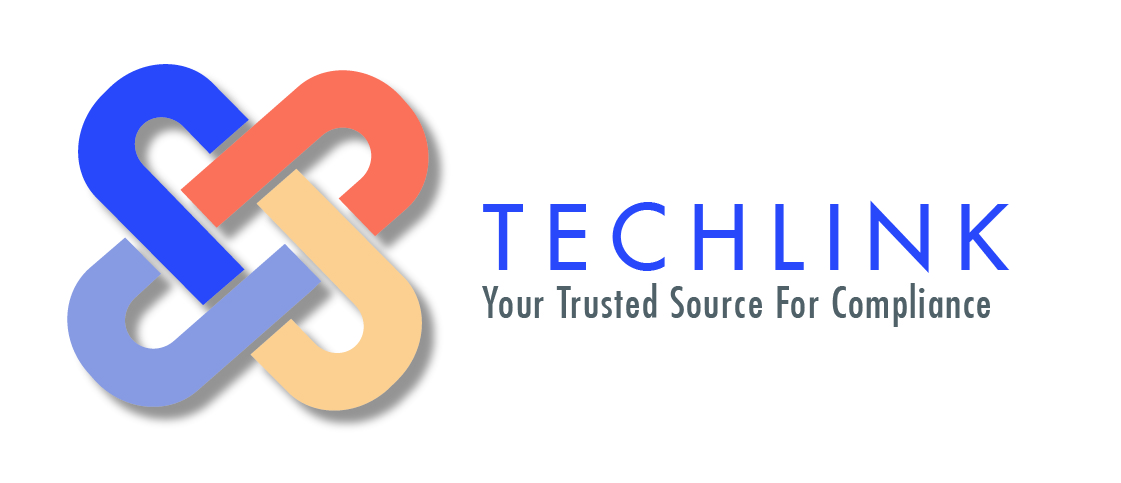 LABEL WORKSHEET FOR NOM-004 Care instructions need to specify recommended settings for each field below: Vendor Name:       Brand Name:      Contact:      E-mail: .comPhone #:      Item Description:      (Only for our internal reference, but not required by law to appear on your textile label, IF THE ITEM IS VISIBLE)Contents of sell unit:         	(Refers to total piece count in final sell unit e.g _ total pieces)Range of Sizes:      (One-Size-Fits-All, XS, S, M, L, XL, #) 	NOTE: Toddler sizes NOT recognized in Mexico                                       OR Dimensions:       		                  (LENGTH AND WIDTH in centimeters) –This Applies To Items Like Towels, Blankets, Cushions, Mattresses, Etc.)        Country of Origin of Fabric:      (Where is the fabric from?)Country of Origin of Product:      (Where is the product made?)Fabric Breakdown by %Exterior:      Fill:      Lining (if applicable):      Machine Wash:                 (Please include with like colors or separate, by hand, dry clean, if applicable) Water Temperature:      ( Hot, Warm or Cold)Machine Washing Cycle:      (Delicate or Regular) Detergent:      (Mild or Regular) Bleach:                                            (Reg. Bleach, Whitener w/o Bleach or whether or not Bleach should be used)Both hand drying and machine drying instructions must be provided:Both hand drying and machine drying instructions must be provided:Machine Drying Instructions:      ( Machine Wash - High, Low, Delicate, etc)                    orHand Dry Only :      (Only if applicable)Hand Drying Instructions- Check one for each selection:1 -  Hang to dry  or     Lay flat             2 -  In the sun     or     In the shade                        3 -  Wring out     or     Do not wring outIroning:      (Whether or not to use iron & iron settings – warm, hot, cold)Vendor Name                     Date:      ---------------------------------------------------------------------------------------------------------------------------------Vendor Signature (Process will not begin without signature)---------------------------------------------------------------------------------------------------------------------------------Vendor Signature (Process will not begin without signature)